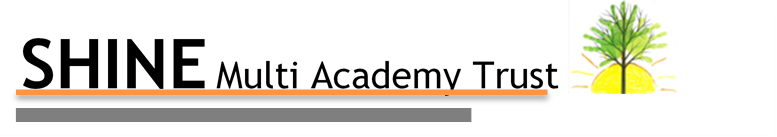 SHINE Multi Academy Trust Langold Dyscarr Primary Academy Post title: Level 2 Teaching Assistant MATERNITY COVER Responsible to: Headteacher Salary range: Grade 3Hours of work: 27.5 HoursFixed Term: 1 year MAT leave cover Purpose of the Post:Work with class teachers to raise the learning and attainment of pupils Promote pupils’ independence, self-esteem and social inclusion Give support to pupils, individually or in groups, so they can access the curriculum, take part in learning and experience a sense of achievementDuties and responsibilitiesTeaching and learningDemonstrate an informed and efficient approach to teaching and learning by adopting relevant strategies to support the work of the teacher and increase achievement of all pupils including, where appropriate, those with special educational needs and disabilities (SEND)Promote, support and facilitate inclusion by encouraging participation of all pupils in learning and extracurricular activitiesUse effective behaviour management strategies consistently in line with the academy’s policy and procedures Support class teachers with maintaining good order and discipline among pupils, managing behaviour effectively to ensure a good and safe learning environmentOrganise and manage teaching space and resources to help maintain a stimulating and safe learning environmentObserve pupil performance and pass observations on to the class teacherSupervise a class if the teacher is temporarily unavailable Use ICT skills to advance pupils’ learning Undertake any other relevant duties given by the class teacherPlanningContribute to effective assessment and planning by supporting the monitoring, recording and reporting of pupil performance and progress as appropriate to the level of the roleRead and understand lesson plans shared prior to lessons, if availablePrepare the classroom for lessonsWorking with colleagues and other relevant professionalsCommunicate effectively with other staff members and pupils, and with parents and carers under the direction of the class teacherCommunicate their knowledge and understanding of pupils to other academy staff and education, health and social care professionals, so that informed decision making can take place on intervention and provisionWith the class teacher, keep other professionals accurately informed of performance and progress or concerns they may have about the pupils they work withUnderstand their role in order to be able to work collaboratively with classroom teachers and other colleaguesCollaborate and work with colleagues and other relevant professionals within and beyond the academy and trustDevelop effective professional relationships with colleaguesWhole-academy organisation, strategy and developmentContribute to the development, implementation and evaluation of the academy’s policies, practices and procedures, so as to support the academy’s values and visionMake a positive contribution to the wider life and ethos of the academyHealth and safetyPromote the safety and wellbeing of pupils, and help to safeguard pupils’ well-being by following the requirements of Keeping Children Safe in Education and our academy’s child protection policy Professional developmentHelp keep their own knowledge and understanding relevant and up-to-date by reflecting on their own practice, liaising with academy leaders, and identifying relevant professional development to improve personal effectiveness Take opportunities to build the appropriate skills, qualifications, and/or experience needed for the role, with support from the academy Take part in the academy’s appraisal proceduresPersonal and professional conduct Uphold public trust in the education profession and maintain high standards of ethics and behaviour, within and outside academyHave proper and professional regard for the ethos, policies and practices of the academy, and maintain high standards of attendance and punctualityDemonstrate positive attitudes, values and behaviours to develop and sustain effective relationships with the academy communityRespect individual differences and cultural diversity The Teaching Assistant will be required to safeguard and promote the welfare of children and young people, and follow academy policies and the staff code of conduct.Please note that this is illustrative of the general nature and level of responsibility of the role. It is not a comprehensive list of all tasks that the teaching assistant will carry out. The postholder may be required to do other duties appropriate to the level of the role, as directed by the headteacher or line manager.